RENCANA PEMBELAJARAN SEMESTERPROGRAM STUDI PASCASARJANA TERAPAN TEKNIK INFORMATIKARENCANA PEMBELAJARAN SEMESTERPROGRAM STUDI PASCASARJANA TERAPAN TEKNIK INFORMATIKARENCANA PEMBELAJARAN SEMESTERPROGRAM STUDI PASCASARJANA TERAPAN TEKNIK INFORMATIKARENCANA PEMBELAJARAN SEMESTERPROGRAM STUDI PASCASARJANA TERAPAN TEKNIK INFORMATIKARENCANA PEMBELAJARAN SEMESTERPROGRAM STUDI PASCASARJANA TERAPAN TEKNIK INFORMATIKARENCANA PEMBELAJARAN SEMESTERPROGRAM STUDI PASCASARJANA TERAPAN TEKNIK INFORMATIKARENCANA PEMBELAJARAN SEMESTERPROGRAM STUDI PASCASARJANA TERAPAN TEKNIK INFORMATIKARENCANA PEMBELAJARAN SEMESTERPROGRAM STUDI PASCASARJANA TERAPAN TEKNIK INFORMATIKARENCANA PEMBELAJARAN SEMESTERPROGRAM STUDI PASCASARJANA TERAPAN TEKNIK INFORMATIKA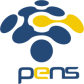 KodeKodeVI200018VI200018Mata KuliahMata KuliahTeori Advanced Computer NetworkTeori Advanced Computer NetworkTeori Advanced Computer NetworkBobot SKSBobot SKS22SemesterSemester222Kelompok MKKelompok MKMK KeahlianMK KeahlianJam/mingguJam/minggu222Tim Pengampu MKTim Pengampu MKSritrusta SukaridhotoSritrusta SukaridhotoSritrusta SukaridhotoSritrusta SukaridhotoSritrusta SukaridhotoSritrusta SukaridhotoSritrusta SukaridhotoNoId: RF-DTIK-PSTI-4.05.Rev.01[031]NoId: RF-DTIK-PSTI-4.05.Rev.01[031]NoId: RF-DTIK-PSTI-4.05.Rev.01[031]Capaian PembelajaranCapaian PembelajaranMahasiswa mampu memahami konsep Advanced Computer Network, yang meliputi Cloud Computing, Virtualization, dan Hyper Converged Infrastructure.Mahasiswa mampu memahami konsep Advanced Computer Network, yang meliputi Cloud Computing, Virtualization, dan Hyper Converged Infrastructure.Mahasiswa mampu memahami konsep Advanced Computer Network, yang meliputi Cloud Computing, Virtualization, dan Hyper Converged Infrastructure.Mahasiswa mampu memahami konsep Advanced Computer Network, yang meliputi Cloud Computing, Virtualization, dan Hyper Converged Infrastructure.Mahasiswa mampu memahami konsep Advanced Computer Network, yang meliputi Cloud Computing, Virtualization, dan Hyper Converged Infrastructure.Mahasiswa mampu memahami konsep Advanced Computer Network, yang meliputi Cloud Computing, Virtualization, dan Hyper Converged Infrastructure.Mahasiswa mampu memahami konsep Advanced Computer Network, yang meliputi Cloud Computing, Virtualization, dan Hyper Converged Infrastructure.Mahasiswa mampu memahami konsep Advanced Computer Network, yang meliputi Cloud Computing, Virtualization, dan Hyper Converged Infrastructure.Mahasiswa mampu memahami konsep Advanced Computer Network, yang meliputi Cloud Computing, Virtualization, dan Hyper Converged Infrastructure.Mahasiswa mampu memahami konsep Advanced Computer Network, yang meliputi Cloud Computing, Virtualization, dan Hyper Converged Infrastructure.Pokok BahasanPokok BahasanPengenalan Cloud ComputingPengenalan VirtualizationPengenalan Software Virtualization KarakteristikHost-system AdministrationHyper Converged InfrastructureCluster ManagementDistributed File SystemCluster Based File SytemSoftware Defined NetworkingContainerHigh AvailabilityBackup and RestoreData Center, Monitoring & Trouble ShootingPengenalan Cloud ComputingPengenalan VirtualizationPengenalan Software Virtualization KarakteristikHost-system AdministrationHyper Converged InfrastructureCluster ManagementDistributed File SystemCluster Based File SytemSoftware Defined NetworkingContainerHigh AvailabilityBackup and RestoreData Center, Monitoring & Trouble ShootingPengenalan Cloud ComputingPengenalan VirtualizationPengenalan Software Virtualization KarakteristikHost-system AdministrationHyper Converged InfrastructureCluster ManagementDistributed File SystemCluster Based File SytemSoftware Defined NetworkingContainerHigh AvailabilityBackup and RestoreData Center, Monitoring & Trouble ShootingPengenalan Cloud ComputingPengenalan VirtualizationPengenalan Software Virtualization KarakteristikHost-system AdministrationHyper Converged InfrastructureCluster ManagementDistributed File SystemCluster Based File SytemSoftware Defined NetworkingContainerHigh AvailabilityBackup and RestoreData Center, Monitoring & Trouble ShootingPengenalan Cloud ComputingPengenalan VirtualizationPengenalan Software Virtualization KarakteristikHost-system AdministrationHyper Converged InfrastructureCluster ManagementDistributed File SystemCluster Based File SytemSoftware Defined NetworkingContainerHigh AvailabilityBackup and RestoreData Center, Monitoring & Trouble ShootingPengenalan Cloud ComputingPengenalan VirtualizationPengenalan Software Virtualization KarakteristikHost-system AdministrationHyper Converged InfrastructureCluster ManagementDistributed File SystemCluster Based File SytemSoftware Defined NetworkingContainerHigh AvailabilityBackup and RestoreData Center, Monitoring & Trouble ShootingPengenalan Cloud ComputingPengenalan VirtualizationPengenalan Software Virtualization KarakteristikHost-system AdministrationHyper Converged InfrastructureCluster ManagementDistributed File SystemCluster Based File SytemSoftware Defined NetworkingContainerHigh AvailabilityBackup and RestoreData Center, Monitoring & Trouble ShootingPengenalan Cloud ComputingPengenalan VirtualizationPengenalan Software Virtualization KarakteristikHost-system AdministrationHyper Converged InfrastructureCluster ManagementDistributed File SystemCluster Based File SytemSoftware Defined NetworkingContainerHigh AvailabilityBackup and RestoreData Center, Monitoring & Trouble ShootingPengenalan Cloud ComputingPengenalan VirtualizationPengenalan Software Virtualization KarakteristikHost-system AdministrationHyper Converged InfrastructureCluster ManagementDistributed File SystemCluster Based File SytemSoftware Defined NetworkingContainerHigh AvailabilityBackup and RestoreData Center, Monitoring & Trouble ShootingPengenalan Cloud ComputingPengenalan VirtualizationPengenalan Software Virtualization KarakteristikHost-system AdministrationHyper Converged InfrastructureCluster ManagementDistributed File SystemCluster Based File SytemSoftware Defined NetworkingContainerHigh AvailabilityBackup and RestoreData Center, Monitoring & Trouble ShootingReferensiReferensiBuyya R, Broberg J, Goscinski AM, editors. Cloud computing: Principles and paradigms. John Wiley & Sons; 2010 Dec 17.Jackson, Kevin. OpenStack cloud computing cookbook. Packt Publishing Ltd, 2012.Buyya R, Broberg J, Goscinski AM, editors. Cloud computing: Principles and paradigms. John Wiley & Sons; 2010 Dec 17.Jackson, Kevin. OpenStack cloud computing cookbook. Packt Publishing Ltd, 2012.Buyya R, Broberg J, Goscinski AM, editors. Cloud computing: Principles and paradigms. John Wiley & Sons; 2010 Dec 17.Jackson, Kevin. OpenStack cloud computing cookbook. Packt Publishing Ltd, 2012.Buyya R, Broberg J, Goscinski AM, editors. Cloud computing: Principles and paradigms. John Wiley & Sons; 2010 Dec 17.Jackson, Kevin. OpenStack cloud computing cookbook. Packt Publishing Ltd, 2012.Buyya R, Broberg J, Goscinski AM, editors. Cloud computing: Principles and paradigms. John Wiley & Sons; 2010 Dec 17.Jackson, Kevin. OpenStack cloud computing cookbook. Packt Publishing Ltd, 2012.Buyya R, Broberg J, Goscinski AM, editors. Cloud computing: Principles and paradigms. John Wiley & Sons; 2010 Dec 17.Jackson, Kevin. OpenStack cloud computing cookbook. Packt Publishing Ltd, 2012.Buyya R, Broberg J, Goscinski AM, editors. Cloud computing: Principles and paradigms. John Wiley & Sons; 2010 Dec 17.Jackson, Kevin. OpenStack cloud computing cookbook. Packt Publishing Ltd, 2012.Buyya R, Broberg J, Goscinski AM, editors. Cloud computing: Principles and paradigms. John Wiley & Sons; 2010 Dec 17.Jackson, Kevin. OpenStack cloud computing cookbook. Packt Publishing Ltd, 2012.Buyya R, Broberg J, Goscinski AM, editors. Cloud computing: Principles and paradigms. John Wiley & Sons; 2010 Dec 17.Jackson, Kevin. OpenStack cloud computing cookbook. Packt Publishing Ltd, 2012.Buyya R, Broberg J, Goscinski AM, editors. Cloud computing: Principles and paradigms. John Wiley & Sons; 2010 Dec 17.Jackson, Kevin. OpenStack cloud computing cookbook. Packt Publishing Ltd, 2012.MK PrasyaratMK PrasyaratMedia PembelajaranMedia PembelajaranSoftware: OS Windows, OS Linux, Hardware: Cloud ServerSoftware: OS Windows, OS Linux, Hardware: Cloud ServerSoftware: OS Windows, OS Linux, Hardware: Cloud ServerSoftware: OS Windows, OS Linux, Hardware: Cloud ServerSoftware: OS Windows, OS Linux, Hardware: Cloud ServerSoftware: OS Windows, OS Linux, Hardware: Cloud ServerSoftware: OS Windows, OS Linux, Hardware: Cloud ServerSoftware: OS Windows, OS Linux, Hardware: Cloud ServerSoftware: OS Windows, OS Linux, Hardware: Cloud ServerSoftware: OS Windows, OS Linux, Hardware: Cloud ServerAsesmen (%)Asesmen (%)Tugas Mingguan (48 %), UTS (22 %), UAS (30 %)Tugas Mingguan (48 %), UTS (22 %), UAS (30 %)Tugas Mingguan (48 %), UTS (22 %), UAS (30 %)Tugas Mingguan (48 %), UTS (22 %), UAS (30 %)Tugas Mingguan (48 %), UTS (22 %), UAS (30 %)Tugas Mingguan (48 %), UTS (22 %), UAS (30 %)Tugas Mingguan (48 %), UTS (22 %), UAS (30 %)Tugas Mingguan (48 %), UTS (22 %), UAS (30 %)Tugas Mingguan (48 %), UTS (22 %), UAS (30 %)Tugas Mingguan (48 %), UTS (22 %), UAS (30 %)Mgg Ke-Sub Capaian Pembelajaran MK(Kemampuan Akhir Yang Direncanakan)Sub Capaian Pembelajaran MK(Kemampuan Akhir Yang Direncanakan)Bahan Kajian (Materi Pembelajaran)Bahan Kajian (Materi Pembelajaran)Bentuk PembelajaranBentuk PembelajaranWaktu Belajar (menit)Kriteria Asesmen (Indikator)Kriteria Asesmen (Indikator)Bentuk AsesmenBobot(1)Mahasiswa memahami pengertian dasar-dasar Cloud Computing.Mahasiswa memahami teknologi dibalik Cloud Computing.Mahasiswa memahami jenis/type cloud computing.Mahasiswa memahami pengertian dasar-dasar Cloud Computing.Mahasiswa memahami teknologi dibalik Cloud Computing.Mahasiswa memahami jenis/type cloud computing.Dasar-dasar Cloud Computing.Teknologi Cloud ComputingDasar-dasar Cloud Computing.Teknologi Cloud ComputingKuliah Pengantar, Review Makalah Ilmiah Tugas Personal & DiskusiKuliah Pengantar, Review Makalah Ilmiah Tugas Personal & DiskusiTM: 50 menitTgs: 20 menitBM: 30 menitMenjelaskan dengan Benar dasar-dasar, fitur utama, dan aplikasi Cloud Computing.Menjelaskan dengan Benar dasar-dasar, fitur utama, dan aplikasi Cloud Computing.Tugas,  penyelesaian soal/studi kasus di kelas3%(2)Mahasiswa memahami VirtualizationMahasiswa mampu melakukan identifikasi jenis VirtualizationMahasiswa memahami VirtualizationMahasiswa mampu melakukan identifikasi jenis VirtualizationDasar-dasar VirtualizationTyipe VirtualizationDasar-dasar VirtualizationTyipe VirtualizationKuliah Pengantar, Review Makalah Ilmiah Tugas Personal & DiskusiKuliah Pengantar, Review Makalah Ilmiah Tugas Personal & DiskusiTM: 50 menitTgs: 20 menitBM: 30 menitMenjelaskan dengan Benar aplikasi Virtualization.Menjelaskan dengan Benar aplikasi Virtualization.Tugas,  penyelesaian soal/studi kasus di kelas3%(3)Mahasiswa memahami software virtualizationMahasiswa mampu menggunakan software virtualizationMahasiswa memahami software virtualizationMahasiswa mampu menggunakan software virtualizationImplementasi KVM, VMWareImplementasi KVM, VMWareKuliah Pengantar, Review Makalah Ilmiah Tugas Personal & DiskusiKuliah Pengantar, Review Makalah Ilmiah Tugas Personal & DiskusiTM: 50 menitTgs: 20 menitBM: 30 menitMenjelaskan dengan Benar software virtualizationMenjelaskan dengan Benar software virtualizationTugas,  penyelesaian soal/studi kasus di kelas3%(4)Mahasiswa memahami cara kerja pengaturan software virtualizationMahasiswa mampu mengatur virtual machineMahasiswa memahami cara kerja pengaturan software virtualizationMahasiswa mampu mengatur virtual machineImplementasi pengaturan host dengan software administratsi VMImplementasi pengaturan host dengan software administratsi VMKuliah Pengantar, Review Makalah Ilmiah Tugas Personal & DiskusiKuliah Pengantar, Review Makalah Ilmiah Tugas Personal & DiskusiTM: 50 menitTgs: 20 menitBM: 30 menitMenjelaskan dengan Benar aplikasi pengaturan host VMMenjelaskan dengan Benar aplikasi pengaturan host VMTugas,  penyelesaian soal/studi kasus di kelas3%(5)Mahasiswa memahami HyperConverged Infratructure (HCI)Mahasiswa mampu menggunakan perangkat HCIMahasiswa memahami HyperConverged Infratructure (HCI)Mahasiswa mampu menggunakan perangkat HCIImplementasi prangkat HCIImplementasi prangkat HCIKuliah Pengantar, Review Makalah Ilmiah Tugas Personal & DiskusiKuliah Pengantar, Review Makalah Ilmiah Tugas Personal & DiskusiTM: 50 menitTgs: 20 menitBM: 30 menitMenjelaskan dengan Benar infrastruktur HCIMenjelaskan dengan Benar infrastruktur HCITugas,  penyelesaian soal/studi kasus di kelas3%(6)Mahasiswa memahami cara kerja software cluster virtualization Mahasiswa memahami cara kerja software cluster virtualization Implementasi custer pada virtualizationImplementasi custer pada virtualizationKuliah Pengantar, Review Makalah Ilmiah Tugas Personal & DiskusiKuliah Pengantar, Review Makalah Ilmiah Tugas Personal & DiskusiTM: 50 menitTgs: 20 menitBM: 30 menitMenjelaskan dengan Benar aplikasi cluster pada virtualizationMenjelaskan dengan Benar aplikasi cluster pada virtualizationTugas,  penyelesaian soal/studi kasus di kelas3%(7)Mahasiswa memahami cara kerja sistem berkas terdistribusi Mahasiswa memahami cara kerja sistem berkas terdistribusi Implementasi sistem berkas terdistribusiImplementasi sistem berkas terdistribusiKuliah Pengantar, Review Makalah Ilmiah Tugas Personal & DiskusiKuliah Pengantar, Review Makalah Ilmiah Tugas Personal & DiskusiTM: 50 menitTgs: 20 menitBM: 30 menitMenjelaskan dengan Benar aplikasi sistem berkas terdistribusiMenjelaskan dengan Benar aplikasi sistem berkas terdistribusiTugas,  penyelesaian soal/studi kasus di kelas3%(8)Mahasiswa memahami cara kerja sistem berkas clusterMahasiswa memahami cara kerja sistem berkas clusterHadoopLoad balancing, HAHadoopLoad balancing, HAKuliah Pengantar, Review Makalah Ilmiah Tugas Personal & DiskusiKuliah Pengantar, Review Makalah Ilmiah Tugas Personal & DiskusiTM: 50 menitTgs: 20 menitBM: 30 menitMenjelaskan dengan Benar aplikasi sistem berkas clusterImplementasi HadoopMenjelaskan dengan Benar aplikasi sistem berkas clusterImplementasi HadoopTugas,  penyelesaian soal/studi kasus di kelas3%(9)Ujian Tengah Semester (UTS)Ujian Tengah Semester (UTS)Ujian Tengah Semester (UTS)Ujian Tengah Semester (UTS)Ujian Tengah Semester (UTS)Ujian Tengah Semester (UTS)Ujian Tengah Semester (UTS)Ujian Tengah Semester (UTS)Ujian Tengah Semester (UTS)Ujian Tengah Semester (UTS)22%(10)Mahasiswa memahami cara kerja Software Defined NetworkingMahasiswa memahami cara pengaturan jaringan pada virtualizationMahasiswa memahami cara kerja Software Defined NetworkingMahasiswa memahami cara pengaturan jaringan pada virtualizationSDNLoad Balancer, Routing, VPNSDNLoad Balancer, Routing, VPNKuliah Pengantar, Review Makalah Ilmiah Tugas Personal & DiskusiKuliah Pengantar, Review Makalah Ilmiah Tugas Personal & DiskusiTM: 50 menitTgs: 20 menitBM: 30 menitMenjelaskan dengan Benar aplikasi Software Defined NetworkingMenjelaskan dengan Benar aplikasi Software Defined NetworkingTugas,  penyelesaian soal/studi kasus di kelas3%(11)Mahasiswa memahami cara kerja aplikasi ContainerMahasiswa memahami cara kerja aplikasi ContainerDockerDockerKuliah Pengantar, Review Makalah Ilmiah Tugas Personal & DiskusiKuliah Pengantar, Review Makalah Ilmiah Tugas Personal & DiskusiTM: 50 menitTgs: 20 menitBM: 30 menitMenjelaskan dengan Benar aplikasi ContainerMenjelaskan dengan Benar aplikasi ContainerTugas,  penyelesaian soal/studi kasus di kelas3%(12)Mahasiswa memahami tujuan dan fungsi High Availability (HA)Mahasiswa memahami tujuan dan fungsi High Availability (HA)HAHAKuliah Pengantar, Review Makalah Ilmiah Tugas Personal & DiskusiKuliah Pengantar, Review Makalah Ilmiah Tugas Personal & DiskusiTM: 50 menitTgs: 20 menitBM: 30 menitMenjelaskan dengan Benar aplikasi berbasis HAMenjelaskan dengan Benar aplikasi berbasis HATugas,  penyelesaian soal/studi kasus di kelas3%(13)Mahasiswa memahami fungsi backup and restore pada virtualizationMahasiswa memahami fungsi backup and restore pada virtualizationBackup & restoreBackup & restoreKuliah Pengantar, Review Makalah Ilmiah Tugas Personal & DiskusiKuliah Pengantar, Review Makalah Ilmiah Tugas Personal & DiskusiTM: 50 menitTgs: 20 menitBM: 30 menitMenjelaskan dengan Benar aplikasi backup and restoreMenjelaskan dengan Benar aplikasi backup and restoreTugas,  penyelesaian soal/studi kasus di kelas3%(14)Mahasiswa memahami sruktur data centerMahasiswa memahami proses monitoring dan trouble shooting pada data centerMahasiswa memahami sruktur data centerMahasiswa memahami proses monitoring dan trouble shooting pada data centerArsitektur data centerMonitoringTrouble ShootingArsitektur data centerMonitoringTrouble ShootingKuliah Pengantar, Review Makalah Ilmiah Tugas Personal & DiskusiKuliah Pengantar, Review Makalah Ilmiah Tugas Personal & DiskusiTM: 50 menitTgs: 20 menitBM: 30 menitMenjelaskan dengan Benar implementasi data centerMenjelaskan aplikasi monitoring dan trouble shootingMenjelaskan dengan Benar implementasi data centerMenjelaskan aplikasi monitoring dan trouble shootingTugas,  penyelesaian soal/studi kasus di kelas3%(15)Mahasiswa mendesain dan mempersiapkan project berbasis cloud computingMahasiswa mendesain dan mempersiapkan project berbasis cloud computingProjectProjectKuliah PengantarKuliah PengantarTM: 50 menitTgs: 20 menitBM: 30 menitProjectProjectTugas,  penyelesaian soal/studi kasus di kelas3%(16)Mahasiswa mendesain dan mempersiapkan project berbasis cloud computingMahasiswa mendesain dan mempersiapkan project berbasis cloud computingProjectProjectKuliah PengantarKuliah PengantarTM: 50 menitTgs: 20 menitBM: 30 menitProjectProjectTugas,  penyelesaian soal/studi kasus di kelas3%(17)Mahasiswa mempersiapkan demo Final ProjectMahasiswa mempersiapkan demo Final ProjectFitur dan kriteria penilaian final projectFitur dan kriteria penilaian final projectKuliah Pengantar.Kuliah Pengantar.TM: 50 menitTgs: 20 menitBM: 30 menitMemahami dengan Benar kriteria dan fitur utama Final Project.Memahami dengan Benar kriteria dan fitur utama Final Project.Tugas,  penyelesaian soal/studi kasus di kelas3%(18)Ujian Akhir Semester (UAS)Ujian Akhir Semester (UAS)Ujian Akhir Semester (UAS)Ujian Akhir Semester (UAS)Ujian Akhir Semester (UAS)Ujian Akhir Semester (UAS)Ujian Akhir Semester (UAS)Ujian Akhir Semester (UAS)Ujian Akhir Semester (UAS)Ujian Akhir Semester (UAS)30%Keterangan:TM  : Tatap MukaTgs : TugasBM : Belajar MandiriKeterangan:TM  : Tatap MukaTgs : TugasBM : Belajar MandiriKeterangan:TM  : Tatap MukaTgs : TugasBM : Belajar MandiriKeterangan:TM  : Tatap MukaTgs : TugasBM : Belajar MandiriKeterangan:TM  : Tatap MukaTgs : TugasBM : Belajar MandiriKeterangan:TM  : Tatap MukaTgs : TugasBM : Belajar MandiriKeterangan:TM  : Tatap MukaTgs : TugasBM : Belajar MandiriKeterangan:TM  : Tatap MukaTgs : TugasBM : Belajar MandiriKeterangan:TM  : Tatap MukaTgs : TugasBM : Belajar MandiriKeterangan:TM  : Tatap MukaTgs : TugasBM : Belajar MandiriKeterangan:TM  : Tatap MukaTgs : TugasBM : Belajar MandiriKeterangan:TM  : Tatap MukaTgs : TugasBM : Belajar Mandiri